New Zealand 29er National Championships 2021 Friday 04th June to Monday 07th June 2021 The Organising Authority is Murrays Bay Sailing Club511 Beach Road, Murrays Bay, AucklandNotice of Race (NoR)The notation ‘[NP]’ in a rule means that a boat may not protest another boat for breaking that rule.  This changes RRS 60.1(a). 1	RULES1.1	The event is governed by the rules as defined in The Racing Rules of Sailing.1.2	The Yachting New Zealand Safety Regulations Part 1 shall apply.1.3	Under rule 86, Changes to the Racing Rules, the following rules will be changed as follows:The race committee may give a finishing place to any boat as follows, if the W flag is used to allow finishing “on the course”. When a race committee boat displays flag W with two sounds, boats that have not yet finished will be given a finishing place anywhere on the race course, at a nearby mark or not.  When a boat finishes in accordance with this instruction, she shall be awarded a finishing place matching per overall position in that race.RRS 44.1 will be changed so that the Two-Turns Penalty is replaced with the One-Turn penaltyRRS 60.1 (a) will be changed to state that a competitor cannot protest another boat or competitor for breaches of some specific parts of Sailing Instructions or Supplementary Sailing Instructions1.4	The 29er One Design class rules will apply. 1.5 	Appendix T, Arbitration will apply.2	SAILING INSTRUCTIONS2.1	The sailing instructions will be posted on the official noticeboard at the Murrays Bay Sailing Club no later than 31 May 2021 and on the MBSC website.2.2 	The sailing instructions will consist of the instructions in RRS Appendix S, Standard Sailing Instructions, and supplementary sailing instructions that will be on the official notice board located at Murrays Bay Sailing Club. 3	COMMUNICATION3.1	The online official notice board is located at https://murraysbay.org/29er-national-championships-2021/ 3.2	[DP] From the first warning signal until the end of the last race of the day, except in an emergency, a boat shall not make voice or data transmissions and shall not receive voice or data communication that is not available to all boats.  4	ELIGIBILITY AND ENTRY4.1	The event is open to all boats of the 29er class that comply with the class rules.  4.2	Eligible boats may enter by completing the entry form and submitting it, together with the required fee, online at https://murraysbay.org/29er-national-championships-2021/ by Sunday 30th May 2021.  4.3	To be considered an entry in the event, a boat shall complete all registration requirements and pay all fees.4.4	Late entries will be accepted under the following conditions: at the discretion of the Organising Authority. No entries will be accepted after Thursday 3 June 2021.4.10	To be eligible to compete in this event each entrant and crew member shall be a financial member of a club recognised by the entrant’s and crew members’ national authority.  Proof of affiliated club membership to be presented at registration4.11	Each competitor, entrant and crew member shall be a financial member of the New Zealand 29er Class Association or another 29er Class Association affiliated to the International 29er Association.(register here:  https://www.sporty.co.nz/nz_29er_assn/Registration-20202021/NewTab1-1 )5	FEES5.1	Entry fees are as follows: 7	ADVERTISING7.1	Boats may be required to display advertising chosen and supplied by the organizing authority. 9 	SCHEDULE9.1	Registration: 9.2	Equipment inspection and event measurement: Day and date Friday 4 June 1200hrs to 1800hrs 9.3	Dates of racing: 9.4	Number of races: 9.5	The scheduled time of the warning signal for the first race on Saturday and Sunday is 1155 hrs. On Monday the warning signal for the first race will be 1055 hrs.   9.6	On the last scheduled day of racing no warning signal will be made after 1500 hrs. 10 	EQUIPMENT INSPECTION10.1 	Each boat shall comply with the 29er class rules at all times during the regatta.  No equipment that is subject to measurement under the 29er class rules may be changed during the regatta without the approval of the Race Committee. 10.3	Boats may be inspected at any time.10.5	[DP] Boats shall also comply with RRS 78.1 at all times12 	VENUE12.1	The Regatta will be based from Murrays Bay beach.12.2	NoR Addendum A the location of the racing areas. 13	COURSES13.1	The courses to be sailed will be Windward/Leeward.14	PENALTY SYSTEM14.1	RRS 44.1 is changed so that the Two-Turns Penalty is replaced by the One-Turn Penalty.  15	SCORING15.1	5 races are required to be completed to constitute a series. 15.2	A boat’s series score shall be the total of her race scores.  15.3	(a) When fewer than 5 races have been completed, a boat’s series score will be the total of her race scores. (b) When from 5 to 8 races have been completed, a boat’s series score will be the total of her race scores excluding her worst score. (c) When 9 or more races have been completed, a boat’s series score will be the total of her race scores excluding her two worst scores.16	SUPPORT PERSON VESSELS16.1	[DP] The movement of support boats will be restricted.17	RISK STATEMENT 17.1 	RRS 3 states: ‘The responsibility for a boat’s decision to participate in a race or to continue to race is hers alone.’  By participating in this event each competitor agrees and acknowledges that sailing is a potentially dangerous activity with inherent risks.  These risks include strong winds and rough seas, sudden changes in weather, failure of equipment, boat handling errors, poor seamanship by other boats, loss of balance on an unstable platform and fatigue resulting in increased risk of injury.  Inherent in the sport of sailing is the risk of permanent, catastrophic injury or death by drowning, trauma, hypothermia or other causes.18	INSURANCE23.1 	Each participating boat shall be insured with valid third-party liability insurance with a minimum cover of $1,000,000 NZD per incident or the equivalent. Certificate of insurance is to be presented at registration.24	PRIZES24.1	Prizes will be given as follows: Prizes will be awarded to the first three boats in the Regatta, the first girls team and first mixed crew.  There may be other prizes awards by the Organising Authority.The top New Zealand entrant will be the New Zealand Champion for 2021 and will be awarded the 29er Association championship trophy.25	FURTHER INFORMATION25.1 	For further information please contact Steve Menzies 
Organising Chair, Murrays Bay Sailing Club
stmenzies@xtra.co.nz
 Addendum A – Course Area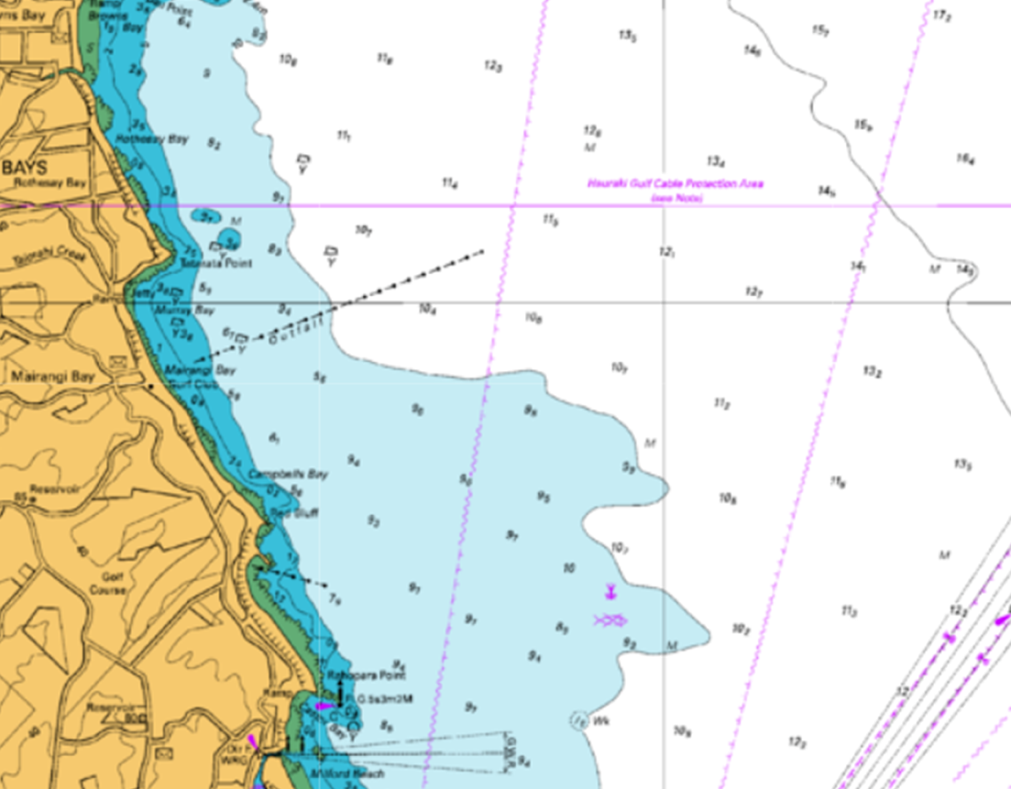 ClassEntry Fee until 30 May 2021Late Fee29er Class $180 NZD $250 NZDDateFromTo4 June 1200hrs1800 hrsDate      29er 5 June  racing6 June  racing7 June  racingClasssTotal Number ScheduledRaces per Day ScheduledRaces per day maximumTarget timeMinutes.29er124530 mins